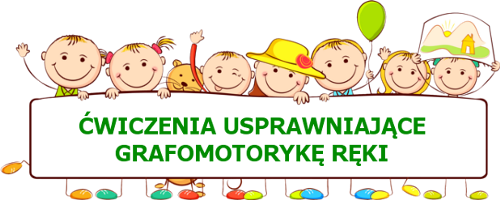  Do blatu stołu przyklejamy duży arkusz papieru za pomocą taśmy. Przygotujmy 2 pędzle i farby.Zabawę zacznijmy od kreślenia dłońmi (lewa i prawą równocześnie) w powietrzu dużych , płynnych linii (np. fale), następnie zaproponuj te same ruchy tylko palcami.Teraz zachęć do malowania linii farbami. Wyjaśnij, ze linie mogą być zróżnicowane (raz małe, raz duże)Ważne , by były malowane równocześnie oburącz.Wyszywamy Przygotuj grubsza kartkę (np. z bloku technicznego) i dziurkacz (jeśli nie ma go w domu, 
to dziurki można zrobić gwoździkiem lub śrubokrętem z pomocą rodzica w tym przypadku kartkę kładziemy na ręczniku i dziurkujemy wzory).Jak już zrobiłeś dziurki,  weź sznurówkę i przewlekaj przez dziurki. 
Ciekawe jakie wyjdą Ci wzory?Konstruujemy węża z klamerek.Poproś mamę o klamerki i razem z rodzeństwem spróbujcie zrobić z nich węża, komu uda się zrobić najdłuższego  (łącz klamerkę do klamerki), z klamerek możesz konstruować ciekawe rzeczy – super ćwiczenie doskonalące chwyt pęsetkowy. Nawlekanie makaronu Wybieramy makaron, który możemy nawlec na nitkę. Zaprojektuj dla swojej mamy korale lub bransoletkę. Makaron można pokolorować.Malowanie 10 palcamiZ dnia na dzień robi się coraz cieplej więc zachęcamy również do malowania farbami na dużych arkuszach cała dłonią i palcami a nawet stopami. Farbę przygotowujemy w miseczkach 
w której moczymy dłonie, palce, stopy.